KLASA 1W1 ( zadania do rozwiązania do 2 kwietnia  rozwiązujemy na kartkach)Proszę  rozwiązać równania, w razie problemów pomocny może być link https://www.youtube.com/watch?v=4KB2YLSV9gUZadanie 1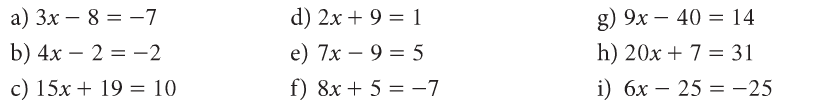 Zadanie 2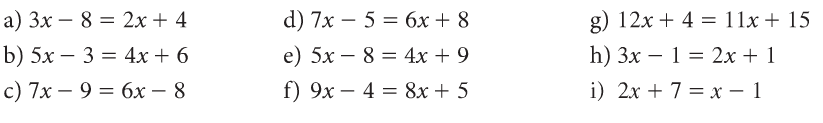 KLASA 2W ( zadania do rozwiązania do 26 marca rozwiązujemy na kartkach)Na podstawie zadań wyliczonych na zajęciach  podręcznik od str.177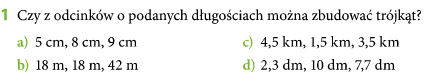 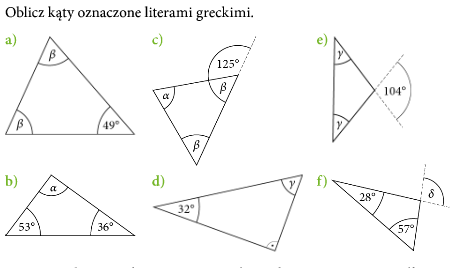 KLASA 3W  ( zadania do rozwiązania do 30 marca rozwiązujemy na kartkach)Przypomnienie wiadomości w podręczniku na stronie 491. Narysuj wykresy funkcji:Określ własności : dziedzinę, zbiór wartości, miejsce zerowe, monotoniczność funkcji, wartość najmniejszą i największą funkcji.